Nowe produkty w ofercie firmy TECH SterownikiSterowniki do instalacji i-2 oraz i-3, moduł zaworu mieszającego i-1m czy bezprzewodowy czujnik otwarcia okna to kilka spośród najnowszych produktów, które w ostatnim czasie zasiliły ofertę firmy TECH Sterowniki. Ponadto część spośród dotychczasowych modeli sterowników zostało wzbogaconych o komunikację WiFi, by można nimi było wygodnie zarządzać także zdalnie. Szczegółowe informacje na temat najnowszych produktów znalazły się w katalogach, opublikowanych na naszej stronie internetowej.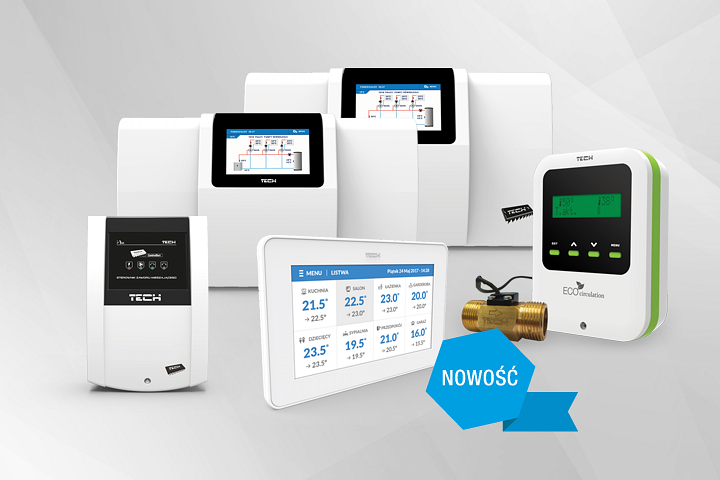 Nowe modele sterowników do instalacjiJedną z kategorii produktów, które zostały wzbogacone o nowe urządzenia są sterowniki do instalacji. Nowe produkty to:l ST-11 – regulator cyrkulacji CWU, sterujący pracą pompy cyrkulacyjnej oraz całego układu cyrkulacji.l i-1m – moduł zaworu mieszającego przeznaczony do obsługi zaworu trój oraz czterodrożnego.l i-1 (dawniej ST-431n), i-1 CWU – sterowniki zaworu mieszającego trój lub czterodrożnego z możliwością podłączenia dodatkowej pompy zaworu. Po rozbudowie o dodatkowy moduł internetowy możliwy jest nadzór instalacji przez aplikację eModul.l i-2 oraz i-3 ­– sterowniki do instalacji umożliwiające zarządzanie dwoma lub trzema zaworami mieszającymi oraz dodatkowymi stykami i urządzeniami grzewczymi. Po podłączeniu modułu ST-505 lub WiFi RS instalacją można sterować za pomocą nowej aplikacji eModul.Nowości w bezprzewodowych systemach ogrzewania strefowegoRozbudowana została także kategoria sterowników do ogrzewania strefowego. Na uwagę zasługują takie urządzenia jak:l C-2 – bezprzewodowy czujnik otwarcia oknal RP-3– wzmacniacz sygnału bezprzewodowego. Urządzenie współpracuje wyłącznie z bezprzewodowymi systemami firmy TECH Sterowniki.l MW-1 – bezprzewodowy moduł wykonawczyl C-mini – bezprzewodowy czujnik temperatury (wersja mini)l C-8 rf – bezprzewodowy czujnik temperatury podłogil ST-8S WiFi ­– bezprzewodowy regulator WiFi do obsługi siłowników w 8 strefach grzewczychl ST-16S WiFi ­– bezprzewodowy regulator WiFi do obsługi siłowników rozmieszczonych w 16 stref grzewczych.Nowe urządzenia, nowe katalogiSzczegółowe informacje na temat produktów znajdujących się aktualnie w ofercie firmy, w tym tych najnowszych znajdują się na naszej stronie internetowej, w zakładce materiały reklamowe: https://www.techsterowniki.pl/centrum-prasowe/materialy-reklamowe. Na stronie dostępne są 3 katalogi prezentujące:l sterowniki do instalacji (sterowniki do pomp, zaworów, regulatory pokojowe, moduły dodatkowe, sterowniki do kolektorów słonecznych);l sterowniki do ogrzewania strefowego (podłogowego oraz grzejnikowego);l pełną ofertę sterowników do zarządzania ogrzewaniem (obejmuje wszystkie dostępne w różnych kategoriach sterowniki, w tym także modele sterowników do kotłów).Nowe katalogi to również nowa, przyjazna dla użytkownika szata graficzna. Każdy sterownik jest zaprezentowany z uwzględnieniem jego funkcjonalności, wyposażenia oraz zasad działania. Teksty wzbogacają zdjęcia oraz schematy instalacji.Nowości, dla większej wygody i oszczędnościNajnowsze sterowniki w ofercie firmy TECH Sterowniki to rezultat ciągłego poszukiwania nowych, lepszych rozwiązań technologicznych. Każde z urządzeń było wszechstronnie testowane fabrycznie. To produkty wysokiej jakości, precyzyjnie wykonane i stworzone dla jeszcze większej wygody oraz oszczędności użytkowników.